Autorizzo alla pubblicazione dei dati personali previsti dal DLgs 165 del 30/03/2001 e dal DLgs n.33 del 14/03/2013Formato europeo per il curriculum vitae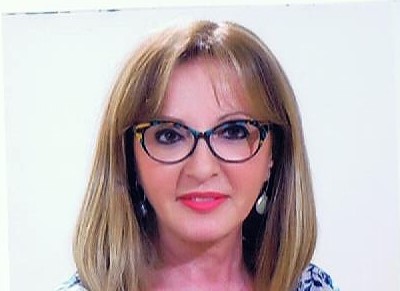 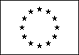 Informazioni personaliNomecaterina redaIndirizzo Via Siracusa 28Telefono0961-32932FaxE-mailkatiareda1512@hotmail.itNazionalitàitalianaLuogo e Data di nascitaCatanzaro – 15/12/1957Esperienza lavorativa• Date (da – a) DOCENTE di LINGUA INGLESE presso l’I.I.S. “ PETRUCCI-FERRARIS-MARESCA” di Catanzaro• Nome e indirizzo del datore di lavoroMinistero della Pubblica Istruzione  • Tipo di azienda o settoreScuole Medie Superiori• Tipo di impiegoDocente di ruolo dal 01/09/1986 a tutt'oggi• Principali mansioni e responsabilitàREFERENTE E COORDINATRICE PER LA PROPRIA SCUOLA – PROGETTO EUROPEO  ERASMUS + , CON MOBILITA’ ALL’ESTERO            Istruzione e formazione• Date (da – a)Corso di laurea in Lingue e letterature straniere (inglese), conseguita nell’anno 1982.   LAUREA  con LODE• Nome e tipo di istituto di istruzione o formazioneUniversità della Calabria• Principali materie / abilità professionali oggetto dello studiolingua e letteratura inglese; lingua  e letteratura spagnola; lingua e letteratura tedescaVincitrice del Concorso a cattedra per A346 – INGLESE O.M. 29 Dicembre 1984Abilitazione Riservata per A346- INGLESE - 1986           • Qualifica conseguita Docente di RUOLOCapacità  e        competenze                personaliMadrelinguaitalianoINGLESE- SPAGNOLO• Capacità di letturaeccellente• Capacità di scritturaeccellente• Capacità di espressione oraleeccellenteCapacità e competenze relazionalila stessa da oltre venti anni si occupa di vacanze studio all’estero, organizzando per gruppi di studenti di varie età stages di lingua in paesi anglofoni ( Inghilterra- Scozia- Irlanda – australia).borsa di studio  concessa dal governo maltese per stages post laurea 1985referente progetto COMENIUS 2011-13“ EUROPE UNDER OUR UMBRELLA”referente progetto   comenius  2012-14“ LIVING TOGETHER- HELPING EACH OTHER”Referente per la propria scuola Progetti EuropeiPOR Calabria 2009/10 -  3 settimane in InghilterraReferente Progetto PON  2007-2014 “ Switch on your English”-  Tre settimane in InghilterraREFERENTE per il progetto  por  fse calabria   2007/2013PROGETTO 2011 POR CALABRIA -  FINANZIATO PER QUATTRO SETTIMANE IN INGHILTERRAerasmus +  project  “ DROP OUT- COACHING AT SCHOOL”      2016/2018              Erasmus + Project 2019/2021 “ SKILLS OF THE FUTURE”Capacità e competenze organizzative  Docente corso per        Operatori turistici  IRFAP – ANCOL  1991esperto in lingue  concorso magistrale – d.m. 20/10/1994  1995esperto in lingue  concorso magistrale – d.m. 20/10/1994  2000esperto in lingue corso- concorso per dirigenti scolastici  2004tutor formatore scuola primaria presso la d.d. carducci di reggio calabria 2005tutor formatore scuola primaria presso la d.d.  i° circolo di soverato      2006Docente con incarico dal dirigente scolastico di collaboratore dal 2001 al 2007 per la sede del Liceo scientifico di Chiaravalle C.le.coordinatore corsi di formazione formaconsult  2010coordinatore corsi di formazione formaconsult  2011coordinatore corsi di formazione formaconsult  2012Docente Formatore      PIANO VALES                                                                      obiettivo C-1 2015DOCENTE REFERENTE – FUNZIONE OBIETTIVO-  Orientamento in ingresso   2015-2016MEMBRO AGGREGATO  - Lingua Inglese-   Concorso a Cattedra D.M: n.96 del 23 Febbraio 2016 – Classe di concorso A028 con nomina dal MIUR CalabriaDOCENTE INCARICATAUNIVERSITA' degli STUDI MAGNA GRAECIA di CATANZARO, corso di Laurea – INGEGNERIA INFORMATICA e BIOMEDICA , per l'insegnamento di LINGUA INGLESE- dal 2015 al 2019Docente incaricata –insegnamento di Lingua Inglese – corso di laurea in Sociologia- 2019/2020Capacità e competenze tecniche.Competenze in informatica -  Nuova ECDL 2015Docente incaricato di funzione obiettivo – utilizzo tecnologie informatiche e biblioteca – 2001/2002; 2002/2003.Capacità e competenze artisticheredazione e pubblicazione del volume  Katia Reda, Dal teatro al cinema : Shakespeare e Olivier, 2003Altre capacità e competenzePresidente AIDO per la sezione di Chiaravalle C.le dal 1998 al  2004Referente Internazionale per la FIDAPA- B.W.P  ITALY.- sezione di Soverato dal 2004 ad oggi.Presidente  FIDAPA BWP ITALY - sezione di Soverato biennio 2011/2013Past Presidente Sezione di Soverato 2013/2015COMPONENTE DISTRETTUALE   FIDAPA   BPW ITALY  2013-2015- Distretto Sud OvestMembro Europeo BPW EUROPE per la TASK FORCE MENTORING, dal 2014/ 2017.Referente per FIDAPA BPW ITALY -  DISTRETTO SUD OVEST         programma Mentoring, Biennio 2015-2017.Membro Task Force BPW International per il Programma Mentoring  2017/2020